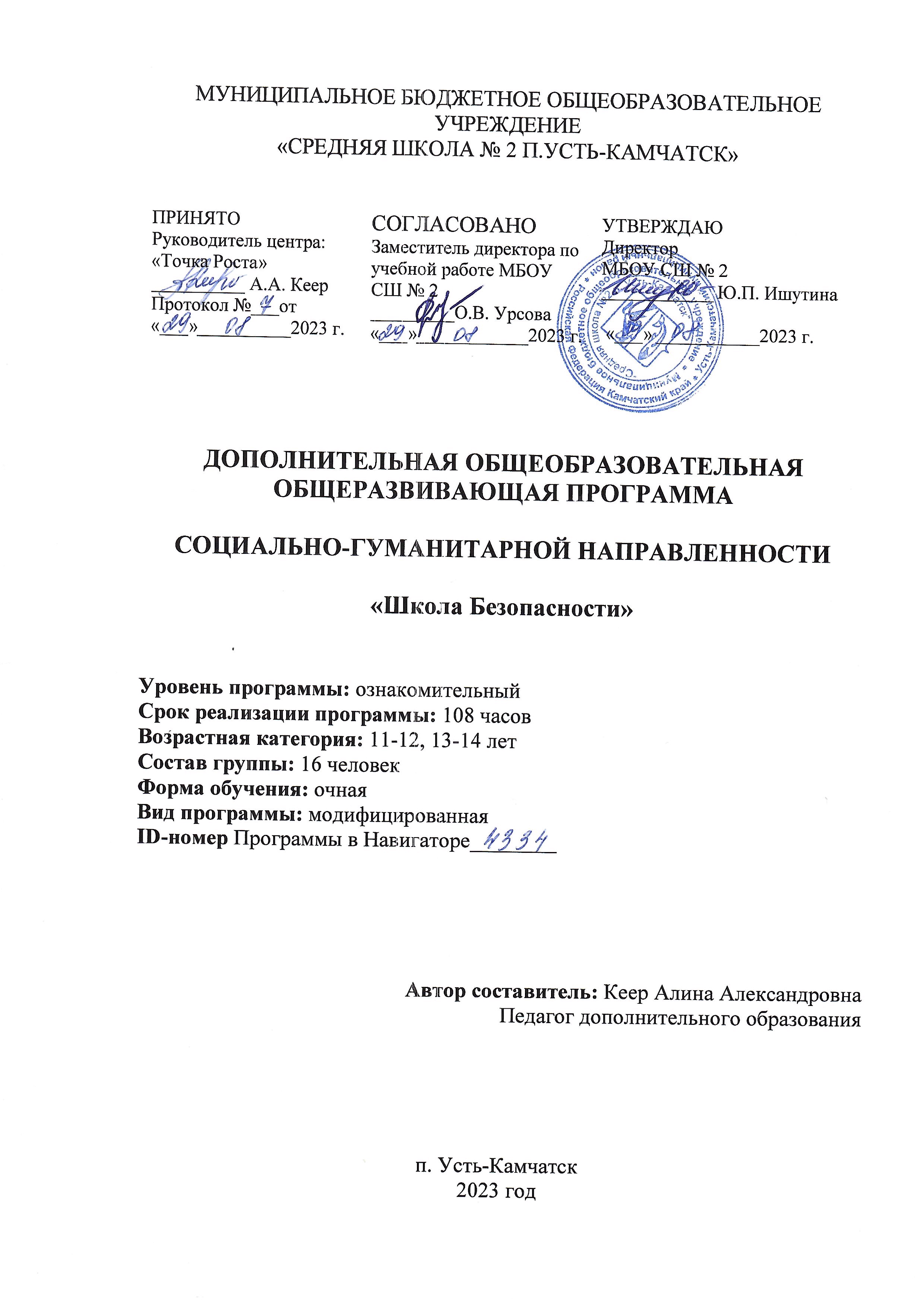 Паспорт дополнительной общеобразовательной общеразвивающей программыМуниципальное бюджетное общеобразовательное учреждение «Средняя школа № 2 п. Усть-Камчатск»1. Пояснительная запискаМодифицированная  дополнительная  общеобразовательная  программ туристско-краеведческой направленности «Школа Безопасности» опирается на  нормативно-правовые  основы,  регулирующие  деятельность государственных  и  негосударственных  образовательных  учреждений  и основополагающие принципы подготовки различных категорий граждан РФ:Федеральный закон от 29.12.2012 г. № 273-ФЗ «Об образовании в Российской Федерации» (с изменениями и дополнениями);Методические  рекомендации  Министерства  образования  и  науки Российской  Федерации  «Инструментарий  работника  Системы дополнительного образования детей»;Методические рекомендации для субъектов Российской Федерации по вопросам реализации основных и дополнительных общеобразовательных программ в сетевой форме;Приказ Министерства образования и науки Российской Федерации от 18.11.2015  №  09-3242  «О  направлении  информации»;  Методические рекомендации  по  проектированию  дополнительных  общеразвивающих программ (включая разноуровневые программы);Письмо Министерства просвещения РФ от 19 марта 2020 г. № ГД-39/04  «О  направлении  методических  рекомендаций»;  Методические рекомендации по реализации образовательных программ начального общего, основного общего, среднего общего образования, образовательных программ среднего  профессионального  образования  и  дополнительных общеобразовательных  программ  с  применением  электронного  обучения  и дистанционных образовательных технологий;Распоряжение  Правительства  Российской  Федерации  от  24  апреля 2015  года  №  729-р  «Концепция  развития  дополнительного  образования детей»;Распоряжение Правительства Российской Федерации от 29 мая 2015 года № 996-р «Стратегия развития воспитания в Российской Федерации на период до 2025 года»;Приказ  Министерства  просвещения  Российской  Федерации  от 09.11.2018 № 196 «Об утверждении Порядка организации и осуществления образовательной  деятельности  по  дополнительным  общеобразовательным программам» (с изменениями и дополнениями);При  разработке  программы  учитываются  внутренние  документы учреждения:Устав МБОУ СШ №2; Положение  об  организации  и  осуществлении  образовательной деятельности по дополнительным общеразвивающим программамв МБОУ СШ №2.Актуальность. Программа  «Школа  безопасности»  обеспечивает  нравственное, эстетическое,  физическое  и  психологическое  развитие,  а  также  создание условий для выбора будущей профессии.Программа  позволяет  подготовить  учащихся  к  самостоятельным действиям при возникновении чрезвычайных ситуаций, как в природе, так и в условиях современного мира.Новизна программы – программы в том, что она ориентирована на создание у школьников правильного представления о личной безопасности, на расширение знаний и приобретение практических навыков поведения при попадании в экстремальные и чрезвычайные ситуации, а также основ оказания первой помощи пострадавшим.  Цель  программы  –  создание  оптимальных  условий  для формирования социального опыта школьника, осознание им необходимости уметь применять полученные знания в нестандартной ситуации. Задачи:Образовательные:Сформировать  практические  навыки  и  умения  поведения  в экстремальных ситуациях природного и техногенного характера;Поддержать интерес в изучении природы, истории и культуры родного края.Расширить  объём  знаний  по  безопасности  жизнедеятельности, окружающему миру, физической культуре.РазвивающиеРазвить индивидуальные способности и инициативу учащихся.Развить внимательность при выполнении практических упражнений, наблюдательность  к  предметам  и  явлениям  внешнего  мира,  творческое воображение в походах и путешествиях.Развить мыслительные процессы: анализ, синтез, обобщение, оценка, установление причинно-следственных связей и закономерностей.развить у детей чувства ответственности за свое поведение, бережного отношения к своему здоровью и здоровью окружающих;ВоспитательныеВоспитать гуманное отношение к природе.Воспитывать у детей чувство любви к родному поселку.Сформировать уважение к истории и культуре родного края. -Воспитать  коммуникативные  навыки,  потребность  во взаимоотношениях и умении общаться в коллективе.Ожидаемые результаты:Предметные результатыЛичностные:развитие  личной  ответственности  и  коммуникативных  качеств личности для ответственного и   осознанного поведения во время пожара и других  экстремальных  ситуаций  на  основе  представлений  о  нравственных нормах;развитие эмпатии, доброжелательности и эмоционально-нравственной отзывчивости;умение показывать и отстаивать свою позицию.Предметные:определение понятий «экстремальная ситуация», «стихийное бедствие», «катастрофа», «технологическая авария»;правила поведения на дорогах;правила пожарной безопасности;правила поведения в экстремальных ситуациях;способы защиты и оказания первой помощи в определённой ситуации; Метапредметные:Овладение  способностью  принимать  и  сохранять  цели  учебной деятельности;Освоение начальных форм познавательной и личной рефлексии;Формирование умения планировать, контролировать и оценивать свои действия;Умение  определять  наиболее  эффективные  способы  достижения результата;Использование  знаково-символических  средств  представления информации;Формировать умение определять общую цель и работать в команде над ее достижением.Личностные:формирование  чувства  идентичности,  патриотизма,  уважения  к Отечеству;формирование  основ  экологической  культуры,  соответствующей современному уровню экологического мышления;формирование уважительного и ответственного отношения к труду и обучению;формирование целостного мировоззрения, накопление опыта;развитие самостоятельности;формирование личной ответственности перед командой;формирование  мотивации  к  занятиям  спортом,  установки  на безопасный и здоровый образ жизни.Направленность  -  дополнительная  общеобразовательная, общеразвивающая программа «Школа Безопасности» реализуется в рамках социально-гуманитарной направленности.Уровень освоения программы - ознакомительный. 1.8.Характеристики обучающихся, возрастные особенности, иные Обучающиеся 11-14 лет характеризуются тем, что этот возраст — самый благоприятный для творческого развития. В этом возрасте учащимся нравится решать  проблемные  ситуации,  находить  сходство  и  различие,  определять причину и следствие. Ребятам интересны внеклассные мероприятия, в ходе которых можно высказать свое мнение и суждение. Самому решать проблему, участвовать в дискуссии, отстаивать и доказывать свою правоту. Вместе с тем, исследования внутреннего мира подростков показывают, что одной из самых главных  моральных  проблем  среднего  школьного  возраста  является несогласованность убеждений, нравственных идей и понятий с поступками, действиями,  поведением.  Система  оценочных  суждений,  нравственных идеалов  неустойчива.  Трудности  жизненного  плана,  семейные  проблемы, влияние  друзей  могут  вызвать  у  ребят  сложности  в  развитии  и становлении. Программа «Школа Безопасности» направленна на: формирования  у  учащихся  основных  понятий  об  опас-ных  и чрезвычайных  ситуациях  в  повседневной  жизни,  об  их  последствиях  для здоровья и жизни человека:выработки у них сознательного и ответственного отно-шения к личной безопасности, безопасности окружающих;приобретения учащимися способности сохранять жизнь и здоровье в неблагоприятных  и  угрожающих  жизни  услови-ях  и  умения  адекватно реагировать на различные опасные си-туации с учётом своих возможностей:формирования  у  учащихся  антиэкстремистского  и антитеррористического  поведения,  отрицательного  отношения  к  приёму психоактивных веществ, в том числе наркотиков.Форма  обучения:  Очная.  Программа  предусматривает  2  вида занятий: теоретические и практические. На теоретические занятия отводится 46 часов, на практические - 62 часа. В обучении применяется групповая форма с индивидуальным подходом, включающая обучение в малых группахОсобенности организации образовательного процессаДанная образовательная программа рассчитана на детей от 11 до 14 лет, имеющих медицинский допуск к занятиям.Состав  группы,  режим  занятий,  периодичность  и продолжительность.Состав группы 14 человек. Занятия проходят 3 раз в неделю по 45 минут.Учебно-тематическое планированиеТаблица № 1Содержание программыРаздел 1. Начальная специальная подготовка Юных спасателей. Классификация  чрезвычайных  ситуаций.  Чрезвычайные  ситуации природного характера (землетрясения, смерчи, цунами, наводнения, лавины, сели,  оползни,  камнепады,  обвалы).  Чрезвычайные  ситуации  техногенного характера (аварии, обрушения, пожары и др.). Чрезвычайные ситуации экологического характера (эпидемии, и др.). Понятия  опасных  природных  явлений,  стихийных  бедствий,  аварий  и катастроф.  Понятия  опасности  и  определение  опасных  факторов.  История человечества - борьба за выживание.Крупнейшие исторически известные катастрофы (гибель Помпеи и др.) История  создания  спасательных  служб  в  мире.  История  создания спасательных служб на территории России.Окружающая среда: природная, техногенная и бытовая. Взаимодействие человека  в  процессе  деятельности  с  окружающей  средой,  аксиома  о потенциальной опасности процесса взаимодействия. Понятие о риске.Научно-технический  прогресс  и  вызываемые  им  последствия. Источники  загрязнения,  опасные  и  вредные  факторы  окружающей  среды (физические, химические, биологические и психогенные). Взаимодействие и трансформация загрязнений в окружающей среде, вторичные явления: смог, кислотные дожди, разрушение озонового слоя, снижение плодородия почв, качества  продуктов  питания,  разрушение  технических  сооружений. Источники, зоны действия и уровни энергетических загрязнений окружающей среды  (парниковый  эффект,  электромагнитные  поля,  ионизирующие излучения, шум, вибрация).Электробезопасность  при  пользовании  энергией  в  бытовых помещениях.  Средства  бытовой  химии:  правила  пользования  и  оказание первой помощи при отравлениях и ожогах.Необходимость  создания  системы  защиты  населения  от  последствий чрезвычайных  ситуаций.  Цели  и  задачи  Единой  государственной  системы предупреждения и ликвидации последствий чрезвычайных ситуаций (РСЧС), структура, управление и функционирование РСЧС, силы и средства РСЧС. Поисково-спасательные службы. Задачи системы обучения. Этапы и уровни подготовки  спасателей.  Формы  и  виды  обучения  спасателей.  Табель оснащения  поисково-спасательной  службы.  Экипировка  спасателя. Технические  средства.  Транспортные  и  транспортировочные  средства. Средства связи и сигнализации.Виды  несчастных  случаев,  аварии  и  чрезвычайные  ситуации, угрожающие  жизни  и  здоровью  людей  в  условиях  природной  среды. Использование  подручных  средств  для  оказания  помощи  и  спасения пострадавших. Использование специальных спасательных средств.Раздел 2. Основы медицинских знанийТравмы и заболевания характерные в природной среде. Характеристика травм и заболеваний, меры по их профилактике. Инфекционные заболевания характерные  в  природной  среде,  причины  их  возникновения  и  механизм передачи.  Признаки  инфекционных  заболеваний  и  оказание  первой медицинской помощи пострадавшим.Предупреждение обморожений и переохлаждений. Основные принципы оказания первой медицинской помощи. Проведение осмотра пострадавшего, порядок  его  проведения  (обеспечение  проходимости  дыхательных  путей, наличие дыхания, наличие пульса).Средства оказания первой медицинской помощи: состав медицинской аптечки:  перевязочные,  дезинфицирующие  и  лекарственные  средства,  их характеристика. Виды повязок и их назначение. Правила наложения повязок на голову, нижние и верхние конечности, грудь, спину, живот и т.д. Порядок и правила использования и применения дезинфицирующих и лекарственных средств. Порядок измерения температуры, пульса, артериального давления. Согревающие и охлаждающие процедуры, их применение.Комплектование  медицинской  аптечки.  Демонстрация  и  отработка правильной последовательности действий при осмотре, выборе и применении перевязочных материалов, дезинфицирующих и лекарственных средств.Первая  медицинская  помощь  при  травмах:  Общая  характеристика повреждений. Основные правила оказания первой медицинской помощи при повреждениях и ранениях. Характеристика различных видов кровотечений и их причины. Способы остановки кровотечений (давящая повязка, наложение жгута,  пережатие  артерий,  сгибание  конечностей).  Особенности  оказания первой  медицинской  помощи  при  внутреннем  кровотечении.  Оказание помощи при носовом кровотечении. Характеристика различных видов травм (ушибы,  растяжения  и  разрывы  связок,  вывихи,  сдавливания).  Причины  и признаки травм. Правила оказания первой медицинской помощи при травмах.Переломы  костей  и  их  причины.  Характеристика  различных  видов переломов (открытые и закрытые). Правила оказания первой медицинской помощи при переломах. Правила и способы транспортировки пострадавшего. Пневматические  шины.  Правильное  положение  тела  пострадавшего  при транспортировке. Техника транспортировки и страховка пострадавшего.Наложение  повязок  и  остановка  кровотечений.  Наложение  шин  при подготовке  к  транспортировке  пострадавшего.  Изготовление транспортировочных  средств.  Практика  переноски  пострадавшего  на длительные  расстояния  с  соблюдением  мер  безопасности.  Тренировка приемов на тренажерах «Максим». Первая медицинская помощь при острых состояниях и несчастных случаях: Причины и признаки укусов насекомых. Правила  оказания  первой  медицинской  помощи  при  укусах  насекомых. Особенности  оказания  помощи  при  укусах  клещей.  Причины  и  признаки укусов змеями, правила оказания помощи. Причины и признаки утопления, правила оказания помощи. Причины и признаки поражения электротоком и молнией, правила оказания помощи при электротравме и поражении молнией.Причины  и  признаки  термических  и  химических  ожогов,  правила оказания  помощи  при  различных  видах  ожогов.  Причины  и  признаки отморожений  и  переохлаждений,  правила  оказания  помощи.  Причины  и признаки теплового и солнечного удара, правила оказания помощи.Причины и признаки попадания инородных тел в глаза, ухо, полость рта, пищевод, дыхательные пути, правила оказания первой медицинской помощи.Характеристика  причин,  вызывающих  потерю  сознания  и  остановку сердца.  Причины  потери  сознания  и  остановки  сердца.  Сердечно-легочная реанимация и последовательность ее проведения (искусственная вентиляция легких и непрямой массаж сердца). Причины и признаки травматического шока,  правила  оказания  помощи  при  травматическом  шоке.  Причины  и признаки обморока, правила оказания помощи. Практические занятияДемонстрация    и    отработка    правильной    последовательности   действий на тренажерах. Первая медицинская помощь при отравлениях:Причины  и  признаки  отравлений  сильнодействующими  ядовитыми веществами.  Правила  оказания  первой  медицинской  помощи.  Причины  и признаки отравления средствами бытовой химии, правила оказания помощи. Причины  и  признаки  отравления  лекарственными  и  наркотическими препаратами,  правила  оказания  помощи.  Причины  и  признаки  пищевых отравлений,  правила  оказания  помощи.  Причины  и  признаки  отравления ядовитыми растениями, ягодами, грибами, правила оказания помощи.Раздел 3. Безопасность дорожного движения.Элементы улиц и дорог. Дорожная разметка и дорожные знаки, сигналы светофора  и  регулировщика  дорожного  движения.  Изучение  действий участниковдорожного движения по  конкретным  дорожным  знакам. Правила  для  пешеходов  и  водителей  транспортных  средств.  Виды перекрестков  и  правила  разъезда  на  них.  Ответственность  за  нарушение правил.  Разбор  действий  пешеходов  и  велосипедистов  в  конкретных дорожных ситуациях. Разбор движения пешеходов и водителей транспортных средств на сложных перекрестках. Правила движения для велосипедистов. Порядок движения группы велосипедистов. Разбор дорожной обстановки на маршруте, определение опасных для движения мест. Особенности устройства велосипеда.  Назначение  основных  частей  велосипеда.  Физические  основы устойчивости  двухколёсного  велосипеда.  Особенности  маневрирования  на велосипеде  в  условиях  площадки  для  фигурного  вождения  велосипеда. Освоение  приёмов  безопасного  падения.  Изучение  правил  дорожного движения. Разбор реальных ситуаций, имеющих место в практике дорожного движения.  Состав  и  назначение  автоаптечки.  Классификация  возможных травм и первая доврачебная помощь пострадавшим в дорожно-транспортном происшествии  (ДТП).  Обработка  ран  и  способы  остановки  кровотечения. Виды  перевязочных  средств  и  правила  наложения  повязок.  Правила транспортировки пострадавших.Отработка различных приёмов оказания первой доврачебной помощи пострадавшему.Условия реализации программыМатериально-технические  условия  для  реализации программыТаблица № 2Характеристика помещенийДля занятий выделено помещение спортивного зала МБОУ СШ № 2 п. Усть-Камчатск.  Помещение  общей  площадью  341,9  кв.м..  В  малом  зале хранится все необходимое оборудование для занятий туризмом. Площадь зала подходит для занятий физической подготовкой. Информационно-методические  условия  реализации программыИспользование дистанционных образовательных технологий при реализации программы не предусмотрено.Реализация программ в сетевой форме не предусмотрена.Список литературыЕрмолин  А.А.  Навигатор  третьего  тысячелетия  или  как  стать разведчиком. М.: Народное образование, 2004/;Потресов А.С. Спутник юного туриста. М., 2014.;Найденов Н. Справочник выживальщика ,2012.;Рыбакова Н.А. Путеводитель профессионального саморазвития.2015;Самохин Ю.С., Самохина Т.А. Туризм в детские оздоровительные лагеря 2015.;Топоров И.К. Основы безопасности жизнедеятельности, 2014.Название программы«Школа Безопасности»Направленность программыСоциально-гуманитарнаяФ.И.О. педагога, реализующего дополнительную общеобразовательную программуКеер Алина АлександровнаГод разработки2023Краткое описание программыПрограмма «Школа Безопасности» направлена на обеспечение дополнительной теоретической и практической подготовки по основам безопасности жизнедеятельности. Формирование у обучающихся сознательного и ответственного отношения к личной безопасности и безопасности окружающих. ЦельСоздание оптимальных условий для формирования социального опыта школьника, осознание им необходимости уметь применять полученные знания в нестандартной ситуации.ЗадачиОбразовательныеСформировать практические навыки и умения поведения в экстремальных ситуациях природного и техногенного характера;Поддержать интерес в изучении природы, истории и культуры родного края.Расширить объём знаний по безопасности жизнедеятельности, окружающему миру, физической культуре.РазвивающиеРазвить индивидуальные способности и инициативу учащихся.Развить внимательность при выполнении практических упражнений, наблюдательность к предметам и явлениям внешнего мира, творческое воображение в походах и путешествиях.Развить мыслительные процессы: анализ, синтез, обобщение, оценка, установление причинно-следственных связей и закономерностей.развить у детей чувства ответственности за свое поведение, бережного отношения к своему здоровью и здоровью окружающих; ВоспитательныеВоспитать гуманное отношение к природе.Воспитывать у детей чувство любви к родному поселку.Сформировать уважение к истории и культуре родного края.-Воспитать коммуникативные навыки, потребность во взаимоотношениях и умении общаться в коллективе.Ожидаемые результаты освоения программыЛичностные:развитие личной ответственности и коммуникативных качеств личности для ответственного и   осознанного поведения во время пожара и других экстремальных ситуаций на основе представлений о нравственных нормах;развитие эмпатии, доброжелательности и эмоционально-нравственной отзывчивости;умение показывать и отстаивать свою позицию.Предметные:определение понятий «экстремальная ситуация», «стихийное бедствие», «катастрофа», «технологическая авария»;правила поведения на дорогах;правила пожарной безопасности;правила поведения в экстремальных ситуациях;способы защиты и оказания первой помощи в определённой ситуации; Метапредметные:Овладение способностью принимать и сохранять цели учебной деятельности;Освоение начальных форм познавательной и личной рефлексии;Формирование умения планировать, контролировать и оценивать свои действия;Умение определять наиболее эффективные способы достижения результата;Использование знаково-символических средств представления информации;Формировать умение определять общую цель и работать в команде над ее достижением.Личностные:формирование чувства идентичности, патриотизма, уважения к Отечеству;формирование основ экологической культуры, соответствующей современному уровню экологического мышления;формирование уважительного и ответственного отношения к труду и обучению;формирование целостного мировоззрения, накопление опыта;развитие самостоятельности;формирование личной ответственности перед командой;формирование мотивации к занятиям спортом, установки на безопасный и здоровый образ жизни.Сроки реализации программы1 годКоличество часов в неделю/год 3/108Возраст обучающихся11- 12, 13-14 летФорма занятийОчная Методическое обеспечение Ермолин А.А. Навигатор третьего тысячелетия или как стать разведчиком.Условия реализации программы (оборудование, инвентарь, специальные помещения, ИКТ и др.)Репшнуры, обвязки, карабины, жумары, спусковые устройства, карематы, палатки, пантины, спальники, костровое, котелки, компасы№ РазделаНаименование разделаКоличество часовКоличество часовКоличество часовФормы контроля№ РазделаНаименование разделаТеорияПрактикаВсегоФормы контроляРаздел 1Начальная специальная подготовка Юных спасателей122235Практические работы, сдача нормативовРаздел 2Основы  медицинских знаний 222345Практические работы, беседыРаздел 3Безопасность дорожного движения111728Практические работы, беседыИтого46621084. Календарный учебный график4. Календарный учебный график4. Календарный учебный график4. Календарный учебный график4. Календарный учебный график4. Календарный учебный график4. Календарный учебный график4. Календарный учебный график4. Календарный учебный график4. Календарный учебный график4. Календарный учебный график4. Календарный учебный график4. Календарный учебный график4. Календарный учебный график4. Календарный учебный график4. Календарный учебный графикЭтапы образовательного процессаЭтапы образовательного процессаЭтапы образовательного процессаЭтапы образовательного процессаЭтапы образовательного процессаЭтапы образовательного процессаЭтапы образовательного процессаЭтапы образовательного процессаЭтапы образовательного процессаЭтапы образовательного процессаЭтапы образовательного процессаЭтапы образовательного процесса1 группа1 группа1 группаНачало учебного годаНачало учебного годаНачало учебного годаНачало учебного годаНачало учебного годаНачало учебного годаНачало учебного годаНачало учебного годаНачало учебного годаНачало учебного годаНачало учебного годаНачало учебного года11 сентября 202311 сентября 202311 сентября 2023Продолжительность учебного года Продолжительность учебного года Продолжительность учебного года Продолжительность учебного года Продолжительность учебного года Продолжительность учебного года Продолжительность учебного года Продолжительность учебного года Продолжительность учебного года Продолжительность учебного года Продолжительность учебного года Продолжительность учебного года 36 недель36 недель36 недельПродолжительностью учебных занятийПродолжительностью учебных занятийПродолжительностью учебных занятийПродолжительностью учебных занятийПродолжительностью учебных занятийПродолжительностью учебных занятийПродолжительностью учебных занятийПродолжительностью учебных занятийПродолжительностью учебных занятийПродолжительностью учебных занятийПродолжительностью учебных занятийПродолжительностью учебных занятий45 минут45 минут45 минутВводная диагностикаВводная диагностикаВводная диагностикаВводная диагностикаВводная диагностикаВводная диагностикаВводная диагностикаВводная диагностикаВводная диагностикаВводная диагностикаВводная диагностикаВводная диагностикадекабрьдекабрьдекабрьПромежуточная диагностика и итоговая диагностика Промежуточная диагностика и итоговая диагностика Промежуточная диагностика и итоговая диагностика Промежуточная диагностика и итоговая диагностика Промежуточная диагностика и итоговая диагностика Промежуточная диагностика и итоговая диагностика Промежуточная диагностика и итоговая диагностика Промежуточная диагностика и итоговая диагностика Промежуточная диагностика и итоговая диагностика Промежуточная диагностика и итоговая диагностика Промежуточная диагностика и итоговая диагностика Промежуточная диагностика и итоговая диагностика апрельапрельапрельДополнительные элементы:Дополнительные элементы:Дополнительные элементы:Дополнительные элементы:Дополнительные элементы:Дополнительные элементы:Дополнительные элементы:Дополнительные элементы:Дополнительные элементы:Дополнительные элементы:Дополнительные элементы:Дополнительные элементы:Открытое занятиеОткрытое занятиеОткрытое занятиеОткрытое занятиеОткрытое занятиеОткрытое занятиеОткрытое занятиеОткрытое занятиеОткрытое занятиеОткрытое занятиеОткрытое занятиеОткрытое занятие---Итоговое занятиеИтоговое занятиеИтоговое занятиеИтоговое занятиеИтоговое занятиеИтоговое занятиеИтоговое занятиеИтоговое занятиеИтоговое занятиеИтоговое занятиеИтоговое занятиеИтоговое занятиемаймаймайРодительские собранияРодительские собранияРодительские собранияРодительские собранияРодительские собранияРодительские собранияРодительские собранияРодительские собранияРодительские собранияРодительские собранияРодительские собранияРодительские собранияОчное, дистанционноеОчное, дистанционноеОчное, дистанционноеОкончание учебных занятийОкончание учебных занятийОкончание учебных занятийОкончание учебных занятийОкончание учебных занятийОкончание учебных занятийОкончание учебных занятийОкончание учебных занятийОкончание учебных занятийОкончание учебных занятийОкончание учебных занятийОкончание учебных занятий24 мая24 мая24 маяЛетние каникулыЛетние каникулыЛетние каникулыЛетние каникулыЛетние каникулыЛетние каникулыЛетние каникулыЛетние каникулыЛетние каникулыЛетние каникулыЛетние каникулыЛетние каникулы---1 полугодиеПериод обученияПериод обученияОсенние каникулыОсенние каникулыЗимние каникулы2 полугодие2 полугодиеПериод обученияПериод обученияВесенние каникулыВесенние каникулыВесенние каникулыВсего в год01.09.2023- 29.12.202316 недель16 недель--30.12.23- 08.01.2409.01.24- 24.05.2309.01.24- 24.05.2320 недель20 недель---36 недель№ п/пНаименование оборудования/инвентаря и т.п.Ед. измеренияКоличество1палаткашт.82спальникшт.123обвязкишт.84жумаршт.85карабиншт.306спусковое устройствошт.87рюкзакшт.88котелокшт.39компасшт.810костровоешт.311репшнурм.2х20012каскашт.713противогазшт.10№ п/пНаименование пособия, образовательного ресурсаОбласть применения1https://35.mchs.gov.ru/deyatelnost/poleznaya- informaciya/rekomendacii-naseleniyu/pravila- pozharnoy-bezopasnosti-dlya-deteyПожарная безопасность2http://school-of-safety-russia.ru/metodicheskaja- kopilka.htmlШкола безопасности3https://enjoykamchatka.ru/faq/protected-areas/Краеведение4https://safetylesson.prosv.ru/?utm_source=yandex.r u&utm_medium=organic&utm_campaign=yandex.r u&utm_referrer=yandex.ruШкола безопасности